かん電池の向き，モーターの回る向きかん電池の向きによって，モーターの回る向きは変わるでしょうか。モーターの回る向きは＿＿＿＿＿＿＿＿＿＿＿＿＿＿＿＿＿＿＿＿＿＿＿＿＿＿＿＿かん電池のとを入れかえて，モーターの回る向きを調べてみましょう。下の図の（　）の中にタイヤが回る向きを○印でかきましょう。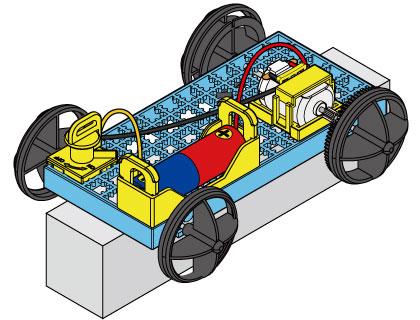 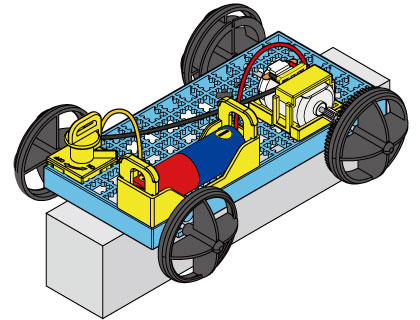 かん電池の向きを入れかえると，モーターの回る向きは＿＿＿＿＿＿＿＿＿＿＿＿＿＿かん電池の向きを入れかえると，タイヤの回る向きは＿＿＿＿＿＿＿＿＿＿＿＿＿＿＿モーターにかん電池をつなぐと，電気の通り道ができる。この通り道のことを（　　　　　　）といい，できた電気の流れを（　　　　　　）という。かん電池の＋極と－極を入れかえると，モーターの回る向きが（　　　　　　　　）。